                                                                                         Приложение № 2    Утверждено решением                                                                Совета директоров АО «НИЦ ЕЭС»                                                                                                                                                         от  26.02.2016 (протокол № 123)Политика внутреннего контроляАО «НИЦ ЕЭС»(новая редакция)г. Москва 2016 Общие положенияПолитика внутреннего контроля Акционерного общества «Недвижимость ИЦ ЕЭС» (далее - Политика) (далее - Политика) является документом Акционерного общества «Недвижимость ИЦ ЕЭС» (далее - Общество), устанавливающим общие принципы построения системы внутреннего контроля (далее - СВК), ее цели и задачи, общие подходы к организации, распределение ответственности между участниками СВК и характер их взаимодействия.Политика базируется на лучших практиках, опыте передовых мировых и российских компаний и разработана в развитие и в целях реализации положений Стратегии развития и совершенствования системы внутреннего контроля ОАО «Россети» и дочерних и зависимых обществ ОАО «Россети», утвержденной решением Совета директоров ПАО «Россети» от 10.02.2014 (протокол № 143), Стратегии развития электросетевого комплекса Российской Федерации, утвержденной распоряжением Правительства Российской Федерации от 03.04.2013 № 511-р. Термины и определенияС целью единого понимания и использования терминов в области внутреннего контроля термины и определения изложены в приложении 1 к настоящей Политике.Термины и определения в области внутреннего аудита закреплены Политикой внутреннего аудита Общества, утвержденной Советом директоров Общества.Цели Политики внутреннего контроляНастоящая Политика разработана с целью обеспечения внедрения и поддержания функционирования эффективной системы внутреннего контроля, соответствующей общепризнанным практикам и стандартам деятельности в области внутреннего контроля, а также требованиям регуляторов, и способствующей достижению целей деятельности Общества.Область применения Политики внутреннего контроляНастоящая Политика распространяется на всех участников процесса внутреннего контроля, указанных в разделе 4 настоящей Политики. Политика обязательна к применению всеми структурными подразделениями и филиалами Общества.Внутренние документы Общества, регламентирующие деятельность, оказывающую влияние на систему внутреннего контроля, должны соответствовать положениям Политики.Порядок подготовки и утверждения Политики внутреннего контроляПолитика утверждается Советом директоров Общества.Порядок внесения изменений в Политику внутреннего контроляИзменения в Политику вносятся при изменении:целей и задач системы внутреннего контроля;функций участников процесса внутреннего контроля;требований законодательства и указаний регулирующих органов исполнительной власти;иных внутренних и внешних факторов, влияющих на деятельность и систему внутреннего контроля Общества.При внесении изменений утверждается новая редакция Политики.Инициаторами внесения изменений в Политику могут являться руководители структурных подразделений Общества, исполнительные органы,  Совет директоров Общества, Ревизионная комиссия Общества.Подготовка и консолидация предложений по внесению изменений в Политику и разработка новой редакции Политики возлагается на руководителя подразделения внутреннего контроля.Перечень документов, нормативных актов и общепринятых стандартов, в соответствии с которыми Политика разработана и которые применяются при осуществлении процесса внутреннего контроля в Обществе:Устав и внутренние нормативные документы Общества;Федеральный закон от 26.12.1995 № 208-ФЗ «Об акционерных обществах»;Федеральный закон от 06.12.2011 № 402 «О бухгалтерском учете»;Федеральный закон от 25.12.2008 № 273 «О противодействии коррупции»;Кодекс корпоративного управления, рекомендованный письмом Банка России от 10.04.2014 № 06-52/2463 «О Кодексе корпоративного управления»;постановление Правительства РФ от 23.09.2002 № 696 «Об утверждении федеральных правил (стандартов) аудиторской деятельности»;приказ ФСФР России от 30.07.2013 № 13-62/пз-н «О порядке допуска ценных бумаг к организованным торгам»;Рекомендации Минфина России № ПЗ-11/2013 «Организация и осуществление экономическим субъектом внутреннего контроля совершаемых фактов хозяйственной жизни, ведения бухгалтерского учета и составления бухгалтерской (финансовой) отчетности» (письмо Минфина РФ от 26.12.2013 N 07-04-15/57289);приказ Росимущества от 21.11.2013 № 357 «Об утверждении Методических рекомендаций по организации работы Совета директоров в акционерном обществе»;приказ Росимущества от 20.03.2014 № 86 «Об утверждении Методических рекомендаций по организации работы Комитетов по аудиту Совета директоров в акционерном обществе с участием Российской Федерации»;приказ Росимущества от 16.09.2014 № 350 «Об утверждении Методических рекомендаций по формированию Положения о Ревизионной комиссии акционерного общества с участием Российской Федерации»;приказ Росимущества от 04.07.2014 № 249 «Об утверждении Методических рекомендаций по организации работы внутреннего аудита в акционерных обществах с участием Российской Федерации»;Методические указания Росимущества по подготовке положения о внутреннем аудите, одобренные поручением Правительства РФ от 24.06.2015 № ИШ-П13-4148;Методические указания Росимущества по подготовке положения о системе управления рисками, одобренные поручением Правительства РФ от 24.06.2015 № ИШ-П13-4148;Национальный стандарт ГОСТ Р ИСО 31000:2010 «Менеджмент риска. Принципы и руководство» (приказ Госстандарта от 21.12.2010 № 883-ст);Национальный стандарт ГОСТ Р ИСО 31010:2011 «Менеджмент риска. Методы оценки риска» (приказ Федерального агентства по техническому регулированию и метрологии от 01.12.2011 № 680-ст);Концепция COSO «Руководство по мониторингу системы внутреннего контроля» (2009);Концепция COSO «Интегрированная концепция внутреннего контроля» (2013 г.); Концепция COSO «Управление рисками организаций. Интегрированная модель» (2004 г.);Международные основы профессиональной практики внутренних аудиторов, принятые международным Институтом внутренних аудиторов (включая Международные профессиональные стандарты внутреннего аудита).Политика является основой для разработки внутренних методологических и распорядительных документов, регламентирующих процесс организации системы внутреннего контроля и детально описывающих методики и инструменты в области внутреннего контроля.Определение, цели и задачи системы внутреннего контроляСистема внутреннего контроля – совокупность организационных мер, методик и процедур, создаваемых и используемых для эффективного осуществления внутреннего контроля.Внутренний контроль – процесс, осуществляемый Советом директоров Общества, Ревизионной комиссией Общества, коллегиальным и единоличным исполнительными органами Общества, руководителями и работниками на всех уровнях управления Общества, направленный на обеспечение разумных гарантий достижения целей Общества.Внутренний контроль является непрерывным и цикличным процессом в составе общей системы управления Обществом. Система внутреннего контроля охватывает все направления деятельности Общества, контрольные процедуры должны выполняться постоянно во всех процессах (направлениях деятельности) Общества на всех уровнях управления.Цели системы внутреннего контроляЦелью системы внутреннего контроля в Обществе является обеспечение разумной уверенности в достижении поставленных перед Обществом целей: обеспечения эффективности и результативности деятельности Общества, сохранности активов Общества;соблюдения применимых к Обществу требований законодательства и локальных нормативных актов Общества, в том числе при совершении фактов хозяйственной деятельности и ведении бухгалтерского учета;обеспечения достоверности и своевременности бухгалтерской (финансовой) и иной отчетности.Стратегические цели не являются частью внутреннего контроля. Постановка стратегии является необходимым условием для осуществления внутреннего контроля. Система внутреннего контроля должна обеспечивать объективное, справедливое и ясное представление о текущем состоянии Общества, целостность и прозрачность отчетности Общества.Задачи системы внутреннего контроляЗадачи системы внутреннего контроля:Обеспечение эффективного внутреннего контроля бизнес-процессов для достижения максимального эффекта всех направлений деятельности Общества - контрольные процедуры, осуществляемые на уровне бизнес-процессов, способствуют своевременному и эффективному выявлению отклонений и нарушений и повышают эффективность операционной среды 
и надежность финансовой отчетности.обеспечение сохранности окружающей среды и безопасности персонала и третьих лиц при осуществлении Обществом своей деятельности;обеспечение выполнения финансово-хозяйственных планов Общества наиболее эффективным и экономичным образом (путем построения эффективных процессов (направлений деятельности);обеспечение разработки и внедрения эффективных контрольных процедур, позволяющих снизить риски, связанные с деятельностью Общества ;обеспечение эффективного предупреждения, выявления 
и устранения нарушений при осуществлении Обществом своей деятельности и проведении финансово-хозяйственных операций;обеспечение сохранности активов Общества, обеспечение эффективного использования ресурсов Общества, обеспечение защиты интересов Общества, противодействие недобросовестным действиям работников Общества и третьих лиц;обеспечение предотвращения или выявления отклонений от установленных правил и процедур, а также искажений данных бухгалтерского учета, бухгалтерской (финансовой) и иной отчетности;обеспечение соблюдения требований законодательства, применимого к деятельности Общества, соблюдения внутренних политик, регламентов и процедур Общества;обеспечение достоверности, полноты, надежности и своевременности формирования, доведения / представления информации и всех видов отчетности Общества, установленных применимым законодательством и нормативными документами Общества.Цели и задачи системы внутреннего контроля  могут изменяться по мере развития и совершенствования процесса внутреннего контроля. Пересмотр целей и задач системы внутреннего контроля на предмет их актуальности и соответствия текущему уровню развития осуществляется с периодичностью не реже 1 раза в 5 лет.Субъектами системы внутреннего контроля являются участники процесса внутреннего контроля, состав и функции которых раскрыты в разделе 4 настоящей Политики.Объектами внутреннего контроля являются производственная, финансово-хозяйственная и иная деятельность Общества, активы, обязательства, бухгалтерская и иная отчетность.На деятельность Общества в области внутреннего контроля и эффективность достижения целей СВК влияют следующие ограничения:Ограничения внешней среды. Внутренний контроль действует на различных уровнях и направлен на достижение различных целей. Некоторые события и условия, оказывающие значительное воздействие на достижение целей, находятся вне контроля Общества. Ограничения внутренней среды, включая эффективность корпоративного управления, степень адекватности целей, определенных в качестве исходных условий для осуществления внутреннего контроля, субъективность суждений при принятии решений в отношении выбора мер контроля, действие человеческого фактора, ограничение ресурсов и связанная с этим необходимость учитывать затраты на внутренний контроль и выгоды от разработки действий в рамках любого из компонентов внутреннего контроля.Компоненты и принципы внутреннего контроляОсновными компонентами (элементами) внутреннего контроля являются:Контрольная среда – совокупность принципов и стандартов деятельности Общества, которые определяют общее понимание внутреннего контроля и требования к внутреннему контролю на уровне Общества в целом и служат основой для осуществления внутреннего контроля.Оценка рисков – процесс выявления и анализа рисков.Мероприятия контроля (процедуры внутреннего контроля, контрольные процедуры) – действия и мероприятия, направленные на снижения рисков, а также на предотвращение и выявление отклонений, ошибок и злоупотреблений, разработанные и установленные таким образом, чтобы обеспечивать разумную гарантию того, что реагирование на возникающий риск происходит эффективно и своевременно. Контрольные процедуры организуются преимущественно с учетом возможности превентивного выявления рисков или нарушений и осуществляются с учетом их целесообразности и экономической эффективности. Информация и коммуникации – системы информации и коммуникации помогают осуществлять поиск, сбор и обмен информацией в объеме, формате и сроки, позволяющие руководству и другим работникам выполнять свои обязанности. Достоверная информация доводится до сведения работников Общества и всех заинтересованных сторон своевременно, в необходимом объеме и в понятном для восприятия формате. Коммуникация представляет собой распространение информации, необходимой для принятия управленческих решений и осуществления внутреннего контроля. Коммуникации осуществляются как внутри, так и вне Общества.Мониторинг – постоянная проверка, надзор, критическое наблюдение, обследование и определение состояния контрольных процедур, отдельных компонентов (элементов) внутреннего контроля и системы внутреннего контроля с целью выявить изменения относительно требуемого или ожидаемого уровня.Необходимо, чтобы все компоненты (элементы) функционировали совместно интегрированным образом. Совместное функционирование означает, что все пять компонентов взаимозависимы и совместно снижают до приемлемого уровня риски недостижения конкретной цели.Основополагающими понятиями, связанными с компонентами (элементами) внутреннего контроля, являются принципы внутреннего контроля, применимые к целям Общества, разумную уверенность в достижении которых призвана обеспечивать СВК.Принципы внутреннего контроля:Общество действует добросовестно и придерживается этических ценностей.Совет директоров Общества независим от менеджмента и осуществляет контроль за развитием и функционированием системы внутреннего контроля.Совет директоров определяет организационную структуру Общества, в том числе линии подчиненности, а Единоличный исполнительный орган распределяет соответствующие полномочия, обязанности и ответственность в процессе достижения целей.Общество стремится к привлечению, развитию и удержанию компетентных работников в соответствии с поставленными целями.Общество устанавливает ответственность органов управления и работников за выполнение ими своих обязанностей в сфере внутреннего контроля в процессе достижения целей.Общество определяет четкие цели, что позволяет идентифицировать и оценить риски, препятствующие их достижению.Общество идентифицирует риски, препятствующие достижению полного спектра своих целей, осуществляет анализ и оценку рисков для принятия решения о необходимости воздействия на риск, установления приоритета воздействия на риск, а также принятия решения о методах реагирования на риск.Общество учитывает возможность мошенничества при оценке рисков, препятствующих достижению поставленных целей.Общество определяет и оценивает изменения, которые могут оказать значительное воздействие на систему внутреннего контроля.Общество выбирает и разрабатывает контрольные процедуры, которые позволяют снизить до приемлемого уровня риски, препятствующие достижению целей.Общество выбирает и разрабатывает общие процедуры контроля над корпоративными и технологическими автоматизированными системами для достижения поставленных целей.Общество реализует контрольные процедуры посредством разработки нормативных документов, которые определяют ожидаемые результаты, и процедур, посредством которых реализуются требования нормативных документов.Общество получает или формирует и использует значимую и качественную информацию для поддержания функционирования внутреннего контроля.В Обществе осуществляется внутренний обмен информацией, включая информацию о целях и обязанностях в области внутреннего контроля, которая необходима для его функционирования.Общество осуществляет обмен информацией с внешними сторонами по вопросам, оказывающим влияние на функционирование внутреннего контроля.Общество организует и проводит непрерывные и/или периодические оценки компонентов (элементов) внутреннего контроля с целью удостовериться, что они есть в наличии и работают.Общество оценивает недостатки внутреннего контроля и своевременно информирует о них стороны, ответственные за осуществление корректирующих действий, включая исполнительные органы (Генеральный директор) и Совет директоров.При организации, функционировании и развитии системы внутреннего контроля Общество стремится следовать основным принципам и подходам, отраженным в Концепции COSO «Интегрированная концепция внутреннего контроля» (2013 г.), Рекомендациях Минфина России № ПЗ-11/2013 «Организация и осуществление экономическим субъектом внутреннего контроля совершаемых фактов хозяйственной жизни, ведения бухгалтерского учета и составления бухгалтерской (финансовой) отчетности» (письмо Минфина РФ от 26.12.2013 № 07-04-15/57289).Указанные в настоящем разделе компоненты и принципы, лежащие в основе построения и функционирования СВК, являются едиными и должны соблюдаться на всех уровнях Общества.Участники процесса внутреннего контроля и их функцииУчастниками процесса внутреннего контроля являются:Ревизионная комиссия Общества;Совет директоров Общества;Генеральный директор Обществ;коллегиальные рабочие органы, создаваемые Единоличным исполнительным органом Общества для выполнения конкретных функций (комиссии, рабочие группы и т.п.);руководители блоков и структурных подразделений Общества;работники структурных подразделений Общества, выполняющие контрольные процедуры в силу своих должностных обязанностей;подразделение внутреннего контроля;подразделение внутреннего аудита;Роли участников процесса внутреннего контроля разграничены в зависимости от их участия в соответствующих этапах процесса внутреннего контроля.Совершенствование СВК и выполнение контрольных процедур основано на эффективном и скоординированном взаимодействии всех участников процесса внутреннего контроля на всех уровнях управления.При этом ответственность должна быть разграничена, каждая контрольная функция должна закрепляться за одним участником процесса внутреннего контроля.Ревизионная комиссия Общества осуществляет контроль за финансово-хозяйственной деятельностью Общества, по результатам которого осуществляет подготовку предложений / рекомендаций по совершенствованию системы внутреннего контроля, а также осуществляет независимую оценку достоверности данных, содержащихся в годовом отчете Общества и в годовой бухгалтерской отчетности Общества.Совет директоров Общества:определяет принципы и подходы к организации системы внутреннего контроля Общества, в т.ч. утверждает внутренние документы Общества, определяющие организацию и стратегию развития и совершенствования СВК, утверждает Политику внутреннего контроля Общества;осуществляет контроль деятельности исполнительных органов Общества по основным (приоритетным) направлениям;рассматривает отчет Единоличного исполнительного органа об организации и функционировании системы внутреннего контроля Общества;ежегодно рассматривает отчеты внутреннего аудитора об эффективности системы внутреннего контроля;рассматривает результаты внешней независимой оценки эффективности системы внутреннего контроля;осуществляет контроль и организацию деятельности подразделения внутреннего аудита, в том числе утверждение плана деятельности внутреннего аудита, отчет о выполнении плана деятельности внутреннего аудита и бюджет подразделения внутреннего аудита.Генеральный директор Общества осуществляет следующие функции в области внутреннего контроля:обеспечивает создание и эффективное функционирование СВК;отвечает за выполнение решений Совета директоров в области организации СВК.утверждает регламентирующие и методологические документы Общества по вопросам организации и функционирования СВК, за исключением документов, утверждение которых отнесено к компетенции Совета директоров Общества;обеспечивает выполнение планов деятельности Общества, необходимых для решения его задач;организует ведение бухгалтерского и управленческого учета, подготовку бухгалтерской (финансовой) и иной отчетности;представляет на рассмотрение Совета директоров Общества отчетность о финансово-хозяйственной деятельности Общества, об организации и функционировании системы внутреннего контроля Общества.Коллегиальные рабочие органы, создаваемые исполнительными органами Общества для выполнения конкретных функций (комиссии, рабочие группы и т.п.), в рамках своих полномочий осуществляют контрольные процедуры и/или вырабатывают рекомендации по совершенствованию контрольных процедур, отдельных компонентов (элементов) внутреннего контроля и системы внутреннего контроля.Руководители блоков и структурных подразделений Общества осуществляют функции по разработке, документированию, внедрению, мониторингу и развитию системы внутреннего контроля в функциональных областях деятельности Общества, ответственность за организацию и координацию / осуществление по которым возложена на них нормативными документами Общества / положениями о структурных подразделениях, в т.ч.:обеспечивают реализацию принципов внутреннего контроля;организуют построение эффективных процессов (направлений деятельности), включая разработку и внедрение с учетом выявленных рисков новых или изменение существующих контрольных процедур;обеспечивают регламентацию курируемых процессов (направлений деятельности);организуют исполнение контрольных процедур;осуществляют оценку (мониторинг) выполнения контрольных процедур;проводят оценку курируемых процессов (направлений деятельности) на предмет необходимости их оптимизации для повышения эффективности и соответствия изменяющимся условиям внешней и внутренней среды, организуют разработку предложений по совершенствованию контрольных процедур;обеспечивают устранение выявленных недостатков контрольных процедур и процессов (направлений деятельности).Работники структурных подразделений Общества, выполняющие контрольные процедуры в силу своих должностных обязанностей: исполняют контрольные процедуры;обеспечивают своевременное информирование непосредственных руководителей о случаях, когда исполнение контрольных процедур по каким-либо причинам стало невозможным и/или требуется изменение дизайна контрольных процедур в связи с изменением внутренних и /или внешних условий функционирования Общества;представляют на рассмотрение непосредственному руководству предложения по внедрению контрольных процедур в соответствующих областях деятельности.Подразделение внутреннего контроля осуществляет:разработку и обеспечение внедрения основных и методологических документов по построению и совершенствованию системы внутреннего контроля;содействие менеджменту в построении контрольной среды, выработку рекомендаций по описанию и внедрению в процессы (направления деятельности) контрольных процедур и закреплению ответственности за должностными лицами;координацию деятельности по поддержанию и мониторингу целевого состояния системы внутреннего контроля;подготовку информации о состоянии системы внутреннего контроля для заинтересованных сторон;взаимодействие с государственными контрольно-надзорными органами по вопросам внутреннего контроля.Подразделение внутреннего аудита осуществляет:разработку, по результатам проведения внутреннего аудита, рекомендаций по совершенствованию контрольных процедур, отдельных компонентов (элементов) внутреннего контроля и системы внутреннего контроля;внутреннюю независимую оценку эффективности системы внутреннего контроля и выдачу рекомендаций по повышению эффективности и результативности системы внутреннего контроля.Система внутреннего контроля Общества функционирует в соответствии с моделью «трех линий защиты».Данная модель означает осуществление внутреннего контроля в Обществе на трех уровнях:на уровне органов управления (единоличного исполнительного органа), блоков и подразделений Общества, выполняющих контрольные процедуры в силу своих функций и должностных обязанностей - первая линия защиты;на уровне контрольных подразделений Общества - вторая линия защиты;на уровне подразделения внутреннего аудита  - третья линия защиты.Все участники СВК несут ответственность за надлежащие организацию и исполнение контрольных процедур в рамках своих полномочий, закрепленных в Уставе Общества, в настоящей Политике, локальных нормативных актах Общества, положениях о структурных подразделениях и должностных инструкциях.Взаимодействие в рамках СВКВзаимодействие между участниками СВК на различных уровнях иерархии (вертикальное взаимодействие в рамках СВК)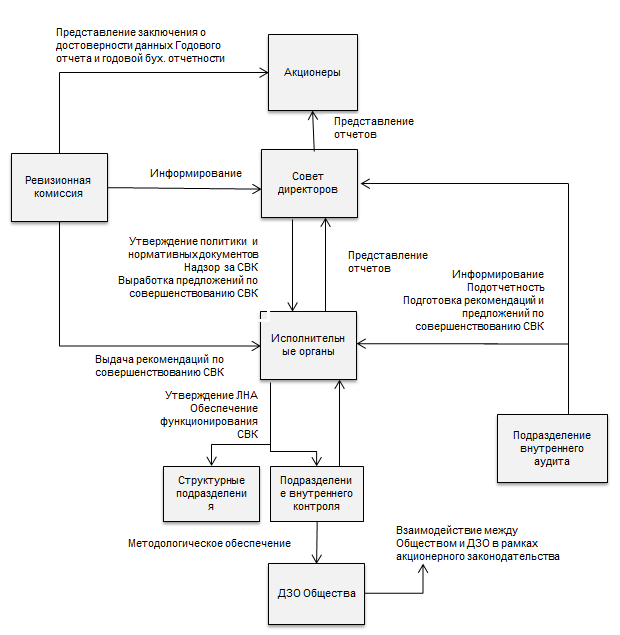 Вертикальное взаимодействие в рамках СВК осуществляется с учетом норм, закрепленных в настоящей Политике и во внутренних документах, регулирующих деятельность участников СВК.Взаимодействие между структурными подразделениями Общества в рамках СВК (горизонтальное взаимодействие в рамках СВК):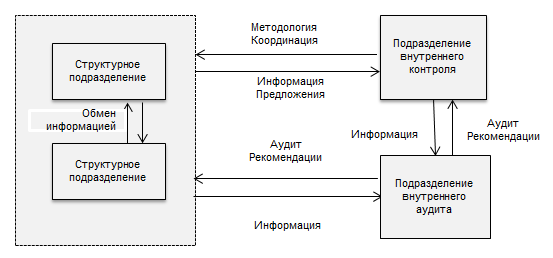 Горизонтальное взаимодействие в рамках СВК осуществляется с учетом норм, закрепленных в настоящей Политике и во внутренних документах Общества, регламентирующих порядок взаимодействия структурных подразделений Общества в процессе внутреннего контроля.Взаимодействие с внешними заинтересованными сторонами по вопросам внутреннего контроляОбщество взаимодействует с внешними органами контроля (надзора), внешними аудиторами, а также с иными внешними заинтересованными сторонами по вопросам внутреннего контроля в порядке, предусмотренном законодательством Российской Федерации и соответствующими нормативными документами Общества.Основные этапы процесса внутреннего контроляВнутренний контроль является непрерывным и цикличным процессом в составе общей системы управления Обществом, включающим следующие основные этапы:Построение контрольной среды процессов (направлений деятельности), разработка и внедрение контрольных процедурПостроение контрольной среды процессов (направлений деятельности), разработка и внедрение контрольных процедур, в т.ч.:оценка эффективности существующих процессов (проверка достаточности нормативных документов и контрольных процедур для предупреждения и предотвращения рисков, снижения рисков,  или снижения последствий реализации рисков;разработка и внедрение с учетом выявленных рисков новых или изменение существующих контрольных процедур, осуществляемых на различных уровнях управления, в том числе разработка общих процедур контроля над корпоративными и технологическими автоматизированными системами. При разработке контрольных процедур учитываются условия внешней и внутренней среды, влияющие на деятельность Общества. Контрольные процедуры должны непрерывно совершенствоваться и адаптироваться к изменениям внутренней и внешней среды;формализация контрольных процедур в нормативных документах Общества. Контрольные процедуры на всех уровнях управления и во всех процессах (направлениях деятельности) должны быть формализованы в нормативных документах Общества. При этом включаемые в нормативный документ формулировки контрольных процедур должны, по возможности, включать информацию об исполнителе контрольной процедуры (его должность), совершаемых им действиях в рамках осуществления контрольной процедуры, частоте выполнения контрольной процедуры, подлежащих контролю источниках информации, документах или объектах, а также о документах, подтверждающих факт выполнения контрольной процедуры. Информация о контрольных процедурах должна отражаться в матрицах контролей, порядок формирования которых устанавливается отдельным методологическим документом.В рамках СВК осуществляются превентивный, текущий и последующий контроль.Виды контрольных процедур, применяемых Обществом:по времени осуществления: предотвращающие и выявляющие;по степени автоматизации: автоматизированные, полуавтоматические (ИТ-зависимые ручные) и ручные;по уровню значимости: ключевые и неключевые;по способу осуществления: авторизация (утверждение, санкционирование), верификация, сверка, разграничение полномочий (разделение обязанностей), меры по сохранности активов (физический контроль), процедуры, связанные с компьютерной обработкой информации и информационными системами, т.д.Внутренний контроль направлен на недопущение закрепления за одним лицом полномочий по совершению контрольной процедуры и по контролю ее исполнения, а также на разграничение полномочий по осуществлению функций: инициирования, авторизации, исполнения, учета и контроля операций.В случае если разграничение несовместимых полномочий (разделение несовместимых обязанностей) практически невозможно, необходима разработка альтернативных контрольных процедур.Контрольные процедуры в области обработки информации должны обеспечивать полноту, правильность, достоверность и своевременность этой информации.Выполнение контрольных процедурНа основании нормативных документов Общества, определяющих ожидаемые результаты и порядок осуществления процессов (направлений деятельности), реализуются контрольные процедуры, встроенные в процессы (направления деятельности) и текущую деятельность работников.При этом должна быть установлена ответственность и подотчетность руководителя (или иного назначенного работника) блока / подразделения, в котором имеют место выявляемые риски, за осуществление контрольных процедур.Контрольные процедуры должны быть своевременными, выполняться тщательно и последовательно компетентными работниками.Результаты выполнения финансово-хозяйственных операций и контрольных процедур в Обществе должны надлежащим образом документироваться и сохраняться.По результатам выполнения контрольных процедур рассматриваются вопросы о необходимости в корректирующих или других действиях, в том числе направленных на устранение выявленных отклонений, ошибок и злоупотреблений.Оценка (мониторинг) эффективности контрольных процедурОценка (мониторинг) эффективности контрольных процедур включает:проверку эффективности дизайна контрольных процедур;проверку фактического выполнения контрольных процедур.Оценка (мониторинг) эффективности контрольных процедур может осуществляться посредством непрерывных оценок и периодических оценок либо их комбинации.Непрерывные оценки эффективности контрольных процедур представляют собой определенные рутинные, встроенные в процесс (направление деятельности) процедуры, осуществляемые в режиме реального времени для реагирования на изменяющиеся условия. Периодические оценки эффективности контрольных процедур (оценки через определенные промежутки времени) могут проводиться руководителями блоков / структурных подразделений по курируемым ими процессам (направлениям деятельности), а также внутренними аудиторами в рамках проведения внутренних аудитов.РеагированиеВ случае выявления недостатков по результатам проведения оценки (мониторинга) эффективности контрольных процедур должны осуществляться следующие основные действия:анализ характера и причин выявленных недостатков;проведение, при необходимости, дополнительной проверки или тестирования;определение приоритетов и составление плана устранения выявленных недостатков.Контроль полноты и своевременности устранения выявленных недостатков осуществляется руководителями блоков / структурных подразделений Общества.По результатам проведения оценки (мониторинга) эффективности контрольных процедур рассматриваются вопросы о необходимости совершенствования контрольных процедур.Оценка эффективности СВКДля гарантии того, что система внутреннего контроля эффективна и соответствует объективно изменяющимся требованиям и условиям, Общество периодически проводит оценку эффективности системы внутреннего контроля на предмет соответствия целевому состоянию и уровню зрелости. Зрелость показывает, насколько система внутреннего контроля определена, управляема, контролируема и эффективна. Более высокий уровень зрелости свидетельствует о более эффективном состоянии системы внутреннего контроля.Для оценки состояния (уровня зрелости) системы внутреннего контроля используются критерии, установленные Стратегией развития и совершенствования системы внутреннего контроля ОАО «Россети» и ДЗО, утвержденной решением Совета директоров ПАО «Россети» от 10.02.2014 (протокол № 143).Формы оценки эффективности СВК:самооценка;внутренняя независимая оценка;внешняя независимая оценка.Самооценка эффективности системы внутреннего контроля конкретного процесса (направления деятельности) осуществляется руководителем блока / структурного подразделения, курирующим соответствующий процесс (направление деятельности).В ходе самооценки оцениваются наличие и работа компонентов (элементов) внутреннего контроля в рамках курируемого процесса (направления деятельности).Решение о периодичности самооценки (но не реже одного раза в год) принимается руководителем блока / структурного подразделения, курирующим соответствующий процесс (направление деятельности), с учетом быстроты изменений в курируемом процессе и в деятельности Общества, а также с учетом баланса между непрерывными (рутинными, встроенными в процесс (направление деятельности), процедурами, осуществляемыми в режиме реального времени для реагирования на изменяющиеся условия) и периодическими оценками.Внутренняя независимая оценка эффективности системы внутреннего контроля осуществляется ежегодно подразделением внутреннего аудита. Отчет внутреннего аудитора об эффективности системы внутреннего контроля доводится до сведения Совета директоров.Внешняя независимая оценка эффективности системы внутреннего контроля осуществляется внешним независимым консультантом не реже одного раза в три года в зависимости от изменений в организационной деятельности и общего уровня развития, надежности и эффективности СВК. Информация о результатах внешней независимой оценки предоставляется подразделению внутреннего контроля и подразделению внутреннего аудита. Подразделение внутреннего контроля обеспечивает вынесение результатов внешней независимой оценки эффективности СВК на рассмотрение Совета директоров Общества.Нормативное обеспечение деятельности Общества в области внутреннего контроляРегламентация и методологическое сопровождение процесса внутреннего контроля осуществляется в Обществе посредством разработки и утверждения:настоящей Политики;нормативного документа, регламентирующего порядок применения Политики внутреннего контроля;методологических документов по внутреннему контролю, включая документы, определяющие формат и порядок заполнения и применения матриц контролей.Приложение 1к Политике внутреннего контроля                                                               АО «Недвижимость ИЦ ЕЭС»  Термины и определенияВнутренний контроль – процесс, осуществляемый Советом директоров Общества, Ревизионной комиссией Общества, коллегиальным и единоличным исполнительным органам Общества, руководителями и работниками на всех уровнях управления Общества, направленный на обеспечение разумных гарантий достижения целей Общества.Разумные гарантии (разумная уверенность) – концепция, согласно которой независимо от того, насколько хорошо разработан и функционирует внутренний контроль, он не может гарантировать достижение целей Общества. Это обусловлено ограничениями, присущими системе внутреннего контроля.Система внутреннего контроля (СВК) – совокупность организационных мер, методик и процедур, создаваемых и используемых для эффективного осуществления внутреннего контроля.Эффективный внутренний контроль – процесс, обеспечивающий разумную уверенность в достижении целей Общества. Для этого необходимо, чтобы каждый из пяти компонентов внутреннего контроля и соответствующие принципы были в наличии и работали, а также чтобы пять компонентов внутреннего контроля функционировали совместно.Имеются в наличии и работают – заключение о том, что компоненты и соответствующие принципы внутреннего контроля использовались при разработке дизайна и внедрении системы внутреннего контроля для достижения поставленных целей. «Работают» означает заключение о том, что компоненты и соответствующие принципы по-прежнему существуют и используются в управлении системой внутреннего контроля для достижения поставленных целей.Совместное функционирование – заключение о том, что все пять компонентов внутреннего контроля взаимозависимы и совместно снижают до приемлемого уровня риски недостижения конкретной цели.Внешняя среда – внешние условия, в которых Общество работает и достигает своих целей, связанные с культурной, социальной, политической, законодательной, регулирующей, экономической, природной, конкурентной и иными сферами на международном, национальном, региональном или местном уровне, ключевыми критериями и тенденциями, которые могут воздействовать на достижение целей Общества, а также с взаимоотношениями с внешними заинтересованными сторонами, восприятием ими риска и значимостью для Общества этих внешних заинтересованных лиц.Внутренняя среда – внутренние условия, в которых Общество работает и достигает своих целей, включая управление, организационную структуру, обязанности и подотчетность, ключевые политики, цели и задачи, а также стратегию их достижения, ресурсные возможности Общества и знания, информационные процессы, информационные потоки и процессы принятия решений, взаимоотношения с внутренними заинтересованными сторонами, восприятие ими риска и значимостью для Общества этих внутренних заинтересованных лиц, культуру организации, стандарты, руководящие принципы и иные документы, регламентирующие деятельность Общества по различным аспектам. Контрольная среда – совокупность принципов и стандартов деятельности Общества, которые определяют общее понимание внутреннего контроля и требования к внутреннему контролю на уровне Общества в целом и служат основой для осуществления внутреннего контроля.Оценка рисков – процесс выявления и анализа рисков.Мероприятия контроля (процедуры внутреннего контроля, контрольные процедуры) – действия и мероприятия, направленные на снижения рисков, а также на предотвращение и выявление отклонений, ошибок и злоупотреблений, разработанные и установленные таким образом, чтобы обеспечивать разумную гарантию того, что реагирование на возникающий риск происходит эффективно и своевременно.Информация и коммуникации – системы информации и коммуникации помогают осуществлять поиск, сбор и обмен информацией в объеме, формате и сроки, позволяющие руководству и другим работникам выполнять свои обязанности.Мониторинг – постоянная проверка, надзор, критическое наблюдение, обследование и определение состояния контрольных процедур, отдельных компонентов (элементов) внутреннего контроля и системы внутреннего контроля с целью выявить изменения относительно требуемого или ожидаемого уровня.Субъекты системы внутреннего контроля – участники процесса внутреннего контроля.Объекты внутреннего контроля – производственная, финансово-хозяйственная и иная деятельность Общества, активы, обязательства, бухгалтерская и иная отчетность.Заинтересованная сторона – лицо или организация, которые могут воздействовать или на которые могут воздействовать, или которые считают, что на них влияет какое-нибудь решение или деятельность.Подразделение внутреннего контроля – подразделение Общества, на которое возложена функция координации и методологического обеспечения в области внутреннего контроля.Курируемый процесс (направление деятельности) – функциональная область деятельности Общества, ответственность за организацию и координацию / осуществление которой возложена на руководителя блока / руководителя структурного подразделения нормативными документами Общества / положением о структурном подразделении.Превентивный (предварительный) контроль – контроль, предназначенный для предотвращения отклонений, ошибок и злоупотреблений, выполняемый до фактического начала процесса (операции).Текущий контроль – контроль, предназначенный для своевременного выявления и немедленного предотвращения или устранения отклонений, ошибок и злоупотреблений, выполняемый в режиме реального времени в ходе осуществления рутинных, встроенных в процесс (направление деятельности) процедур.Последующий контроль – контроль, предназначенный для выявления и устранения отклонений, ошибок и злоупотреблений.Дизайн контрольной процедуры – запланированный порядок осуществления контрольной процедуры (в отличие от фактического выполнения контрольной процедуры).Автоматизированные контрольные процедуры – контрольные процедуры, осуществляемые автоматизировано, без участия исполнителя (выбор значений из фиксированного перечня, автоматизированная проверка разрядов номера счета, использование контрольных сумм для контроля полноты передачи данных между системами, т.д.).Полуавтоматические (ИТ-зависимые ручные) контрольные процедуры – контрольные процедуры, осуществляемые автоматизировано, но с участием исполнителя. Ручные контрольные процедуры – контрольные процедуры, осуществляемые исполнителем без использования ИТ-систем.Выявляющие контрольные процедуры – процедуры, задачей которых является выявление отклонений, ошибок и злоупотреблений.Предотвращающие (предупредительные) контрольные процедуры – контрольные процедуры, задачей которых является предотвращение отклонений, ошибок и злоупотреблений, которые могут возникнуть.Ключевые контрольные процедуры – процедуры, при отсутствии которых ошибки и нарушения не были бы идентифицированы через другие средства контроля.Неключевые контрольные процедуры – процедуры, при отсутствии которых ошибки были бы идентифицированы другими средствами контроля.Матрица контролей – установленная в Обществе форма записи информации о контрольных процедурах.